Austvision SpiderTrussStructural Glass System The Austvision Spider Truss is Tension Truss System for structural glass walls. The tension trusses are used as vertical or horizontal supports for wind bracing large glass facades.The SpiderTruss System utilises two pre-tensioned catenaries supporting inward and outward wind loading. Loads are transferred from the glass through Austvision spider fittings to the compression struts. The trusses are tensioned between the floor slab and the roof structure. Types The SpiderTruss Systems can vary but are typically characterised by the number of connections at each end of the truss, and the number or spars to support the spider fittings, for example;V Truss - Single connection – 1 or more spars X Truss – double connection – 1 or more spars  Connection to the truss is via a Austvision 446 series heavy duty spider fitting, and glass fittings can be countersunk, disc or swivel to suit the application and glass thickness Material and FinishA combination of machined and cast components are used with the SpiderTruss system. All spider fittings are 316 marine grade satin stainless steel, available in satin or polished finishAll tension rods are 2205 Duplex Grade stainless steel in satin finish.All fork ends and nodes junctions shall be 329 Grade hardened stainless steel in satin finish.InstallationThe SpiderTruss System can be used with Metro GlassTech TempaFloat, TempaSoak, TempaScreen or TempaPrint Toughened Safety Glass (TSG) or SafeLite Toughened Laminated Safety Glass (TLSG)BenefitsModern mechanical design with cast components Suitable for 10mm to 19mm TSG Suitable for 11.5mm to 22mm TLSG Can be used with point fixed IGUs, up to maximum 42mm thickGood corrosion resistanceHigh strength  ComplianceThe SpiderTruss is specifically designed on a project to project basis depending on the design loads for the project. 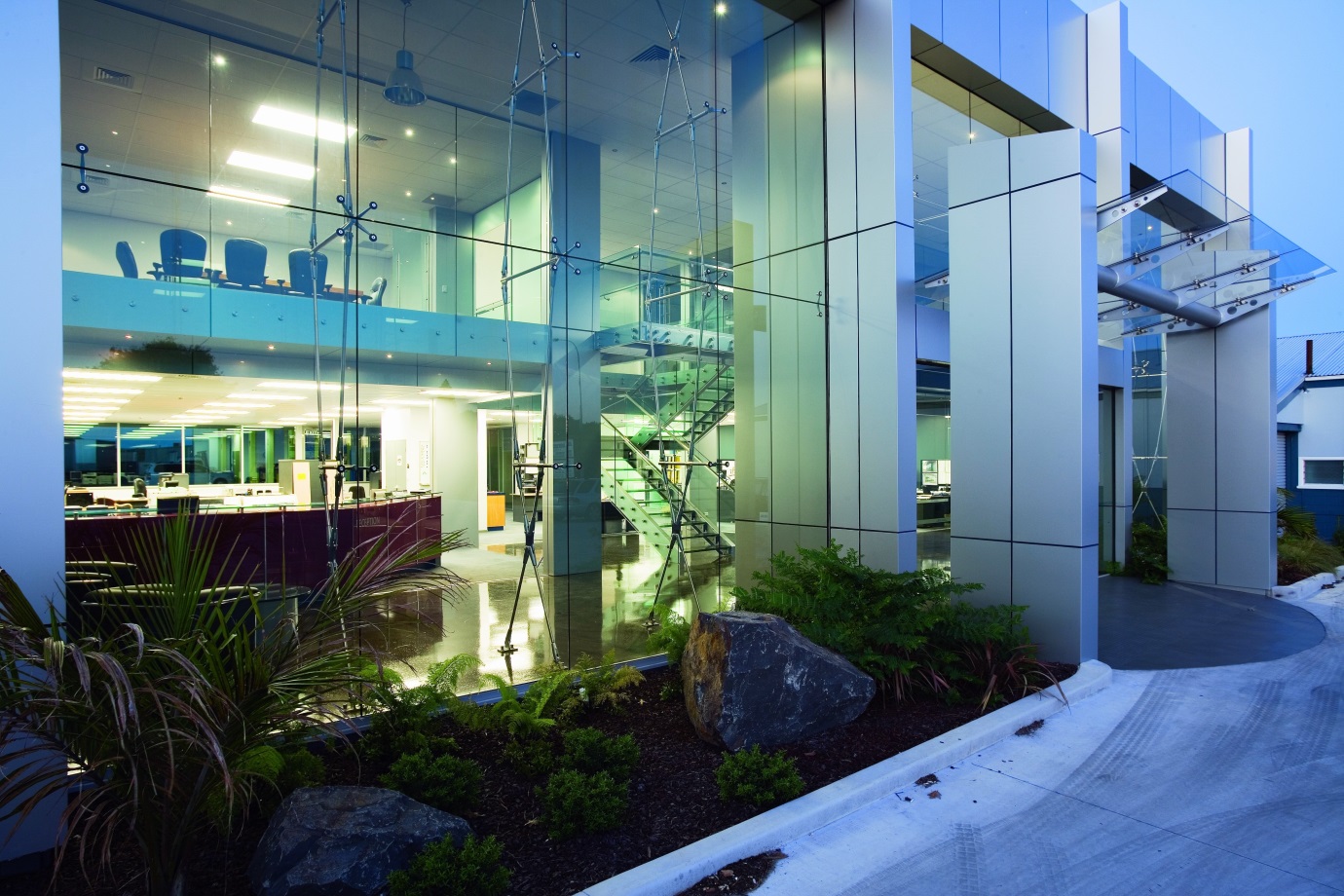 